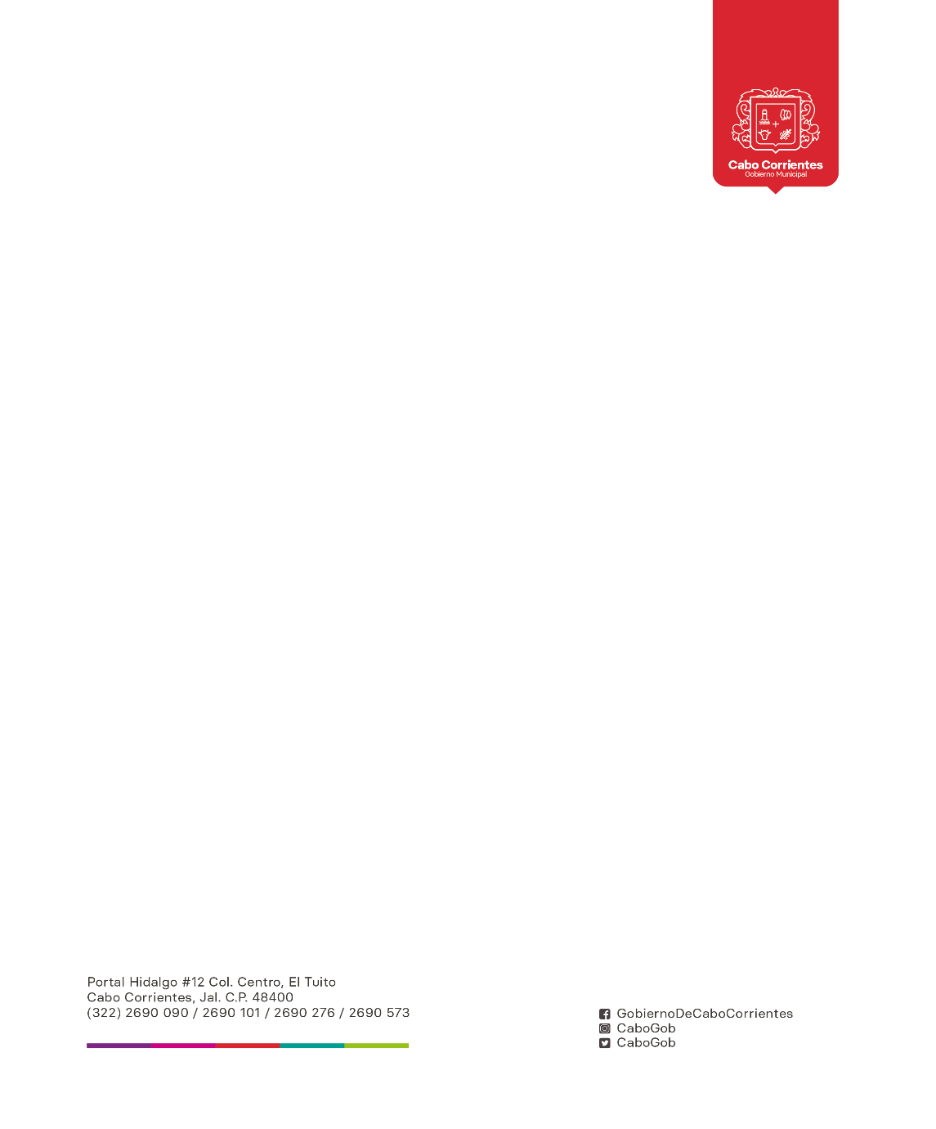 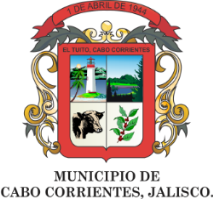 AGENDA DE PRESIDENCIA DEL MUNICIPIO DE CABO CORRIENTES, JALISCO OCTUBRE 2020AGENDA DE PRESIDENCIA DEL MUNICIPIO DE CABO CORRIENTES, JALISCO OCTUBRE 2020AGENDA DE PRESIDENCIA DEL MUNICIPIO DE CABO CORRIENTES, JALISCO OCTUBRE 2020AGENDA DE PRESIDENCIA DEL MUNICIPIO DE CABO CORRIENTES, JALISCO OCTUBRE 2020AGENDA DE PRESIDENCIA DEL MUNICIPIO DE CABO CORRIENTES, JALISCO OCTUBRE 2020AGENDA DE PRESIDENCIA DEL MUNICIPIO DE CABO CORRIENTES, JALISCO OCTUBRE 2020AGENDA DE PRESIDENCIA DEL MUNICIPIO DE CABO CORRIENTES, JALISCO OCTUBRE 2020LUNESMARTESMIERCOLESJUEVESVIERNESSABADODOMINGO1 Atencion Ciudadana, con sano distanciamiento y protecciones adecuadas.2  Atencion Ciudadana, con sano distanciamiento y protecciones adecuadas.3	Evento 45 Reunión Virtual de Seguridad. 6   Atencion Ciudadana, con sano distanciamiento y protecciones adecuadas  7 Atencion Ciudadana, con sano distanciamiento y protecciones adecuadas.8 Atencion Ciudadana, con sano distanciamiento y protecciones adecuadas.9 Supervisión del avance de TPA. Planta de Tratamiento. Reunión en tema a Tehuamixtle.101112 Día de la Raza13 Reunión Virtual de Seguridad.14 Atencion Ciudadana, con sano distanciamiento y protecciones adecuadas.15 Asistencia de entrega de motocicletas equipadas de patrullas para el municipio.16 Atencion Ciudadana, con sano distanciamiento y protecciones adecuadas.17 Reunión Regional Sierra-Costa1819 Reunión con Valentín Curiel, en Palacio de Gobierno en la Ciudad de GDL.20 Sesión Extraordinaria de Cabildo. Casa de la Cultura.21 Cita con Sergio García y Noé en Puerto Vallarta.Reunión y comida con Secretario General en Tehuamixtle.22 Reunión con el Ing. Dávalos Peña Presidente de Puerto Vallarta.Reunión con Engracia Vulvas.23 Reunión con Ramón Guerrero sobre programa Recrea. Salida a Guadalajara.242526 Reunión Virtual de Seguridad. Y Atencion Ciudadana27  Atencion Ciudadana, con sano distanciamiento y protecciones adecuadas.28 Atencion Ciudadana, con sano distanciamiento y protecciones adecuadas.29 Desayuno. Entrega de Becas en Coordinación. Reunión  con Tesorero y Jefe de Servicios Públicos.30 Reunión con Secretarias  del H. Ayuntamiento. 31